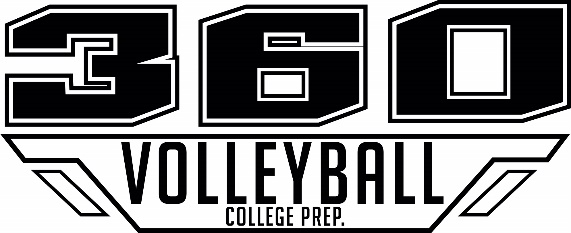 
RETURN TO PLAY GUIDELINES 

GUIDELINES FOR PARTICIPANTS:
Before Activities• Register Online (Lessons contact 1 hour ahead)• Complete the COVID-19 Waiver & Release upon registering• Be symptom free for at least 14 days prior to any activity.• Stay home if you are sick or do not feel well, and/or have been in the presence of someone ill or has COVID-19• Be aware of and disclose any potential contacts with affected individuals.• Do not touch your face, eyes or mouth with unclean hands.• Practice social distancing upon entry.• Cover your mouth and nose with a tissue or your elbow if you cough or sneeze-During Activities• Comply with all permissible regulations approved for the venue.• Do not touch your face, eyes or mouth with unclean hands.• Refrain from contacting other participants and attendees (high fives and hand-shakes).• Practice social distancing as often as possible.• Cover your mouth and nose with a tissue or your elbow if you cough or sneeze.• Bring hand sanitizer • Bring own water• Properly dispose of your personal drinking cups or bottles used.• Wash hands for full twenty seconds after using the restroom and sanitize hands before resuming play -After Activities• Wash and sanitize your hands after the activity• Do not touch your face, eyes or mouth with unclean hands.• Cover your mouth and nose with a tissue or your elbow if you cough or sneeze.• Wash and sanitize all gear, uniforms and apparel used during the activity.
• Practice physical distancing as you exit• Monitor your health and report any symptoms after an activity to 360 Volleyball Admin at. Info@360volleyball.comGUIDELINES FOR COACHES:• 360 Administration will initially disinfect all balls, carts and equipment with newly purchased UV Ray and cleaning supplies. • Coaches will disinfect balls, carts and any equipment needed prior to each clinic/practice and after each clinic/practice• Practice physical/social distancing when not on the court ie. During water breaks• Wash hands for full twenty seconds after using the restroom and sanitize hands before resuming play• Remove anyone from a club activity if they appear ill or exhibit any symptoms of COVID-19 • Modify activities to limit/reduce exposure including: high fives, hand-shakes.